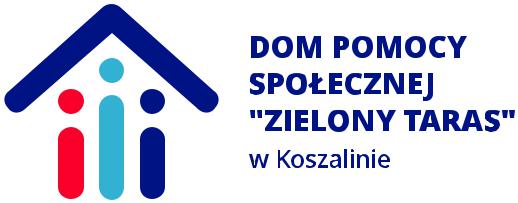 DAG.261.17.2023	Koszalin, dnia 15.11.2023 r.	WYKONAWCYW postępowaniu DAG.261.17.2023 na świadczenie usług gastronomicznych na potrzeby mieszkańców Domu Pomocy Społecznej „Zielony Taras” w Koszalinie Zamawiający dokonuje modyfikacji treści SWZ:- w rozdziale II dziale I pkt 6 ppkt 2 e) SWZ oraz w § 2 ust. 1 pkt 2 e) projektu umowy na świadczenie usług dla mieszkańców Domu Pomocy Społecznej „Zielony Taras” w Koszalinie dodaje się zapis 
o brzmieniu następującym:„Zasady dotyczące deserów należy traktować jako minimalny wymóg. W przypadku, gdy w okresie, który obejmuje jadłospis jest:1 niedziela - uwzględnia się:- 4 na 10 deserów – sezonowy owoc,- 5 na 10 deserów – inny deser,- w niedzielę – ciasto. 2 niedziele - uwzględnia się:- 4 na 10 deserów – sezonowy owoc,- 4 na 10 deserów – inny deser,- w niedzielę – ciasto (x2)„ 